Mi diario gráfico		El trabajo con los cómics			M4Los deberes y otras sorpresasPiensa en cómo haces normalmente tus deberes: ¿a qué hora, dónde, cuánto tiempo, a mano, en el ordenador, sol@, con ayuda,…?Habla con un@ compañer@ sobre tus resultados.Mira las siguientes imágenes*: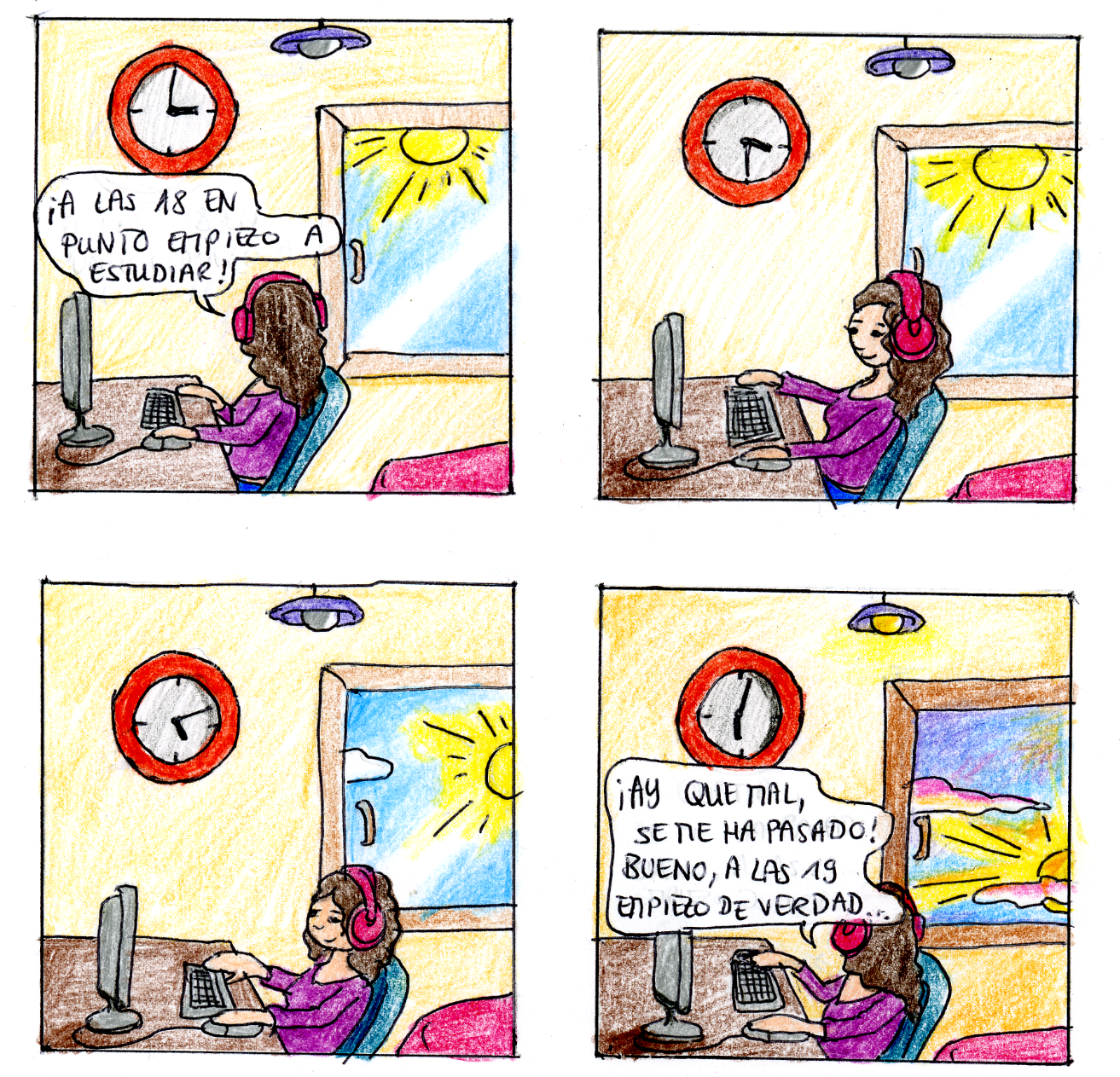 Describe lo que ocurre:¿Quién es? ¿Dónde está? ¿Qué está haciendo?* ¿Cuándo ocurre la acción? ¿Qué pasa al final?*Nota para el profesor: El uso de estar+gerundio se introduce en la unidad 5 de Encuentros 1, Edición 3000. En caso de tratarse este material durante la unidad 4 se recomienda formular la pregunta en presente: ¿Qué hace Sofía?Analiza ahora los elementos del cómic que ya conoces:¿Es una viñeta aislada o una secuencia? ¿Por qué?¿Qué elementos usa la autora para crear……. sensación de tiempo?… sensación de movimiento?Otro elemento importante de los cómics son las cunetas o transiciones de viñetas. Marcan el tiempo y el movimiento en el espacio que ocurren en los huecos (Leerstellen) entre las viñetas. Eres tú como lector del cómic quien crea en su imaginación ese tiempo y ese movimiento. Hay seis categorías:Analiza la secuencia: ¿Qué tipo de transición tenemos aquí? ¿Qué efecto produce esa transición en ti?Mira las siguientes imágenes* y descríbelas.  ¿Cómo crees que continúa la historia?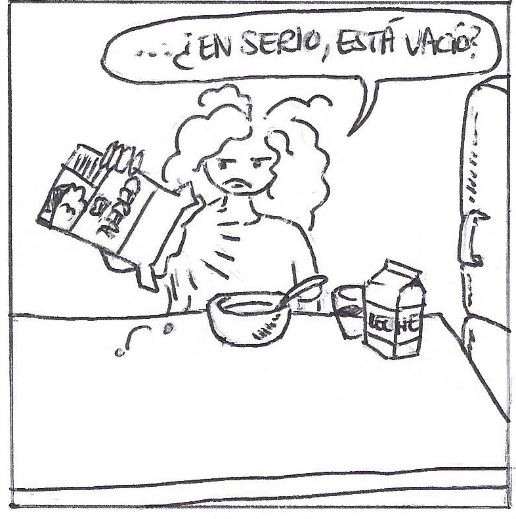 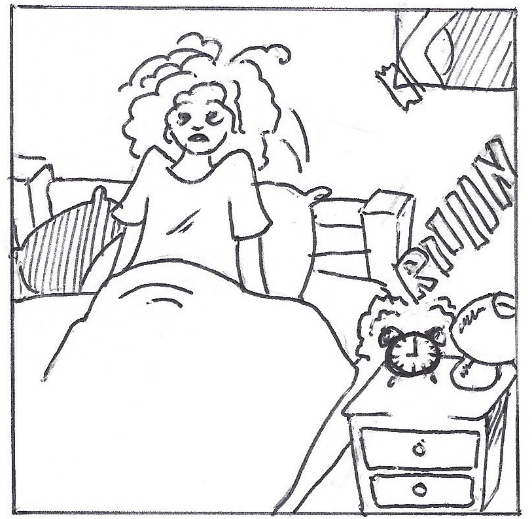 ¿?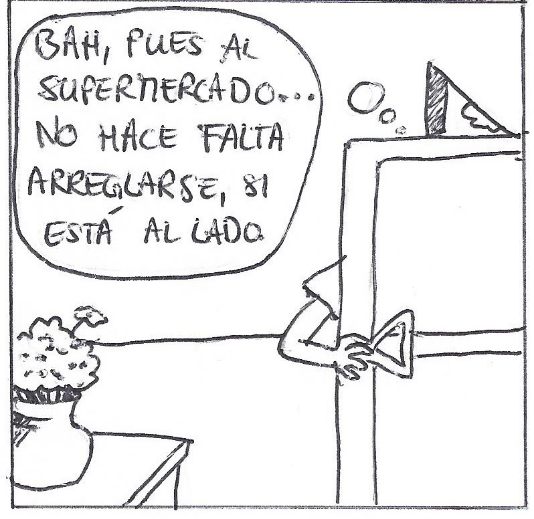 Mira ahora cómo sigue la historia: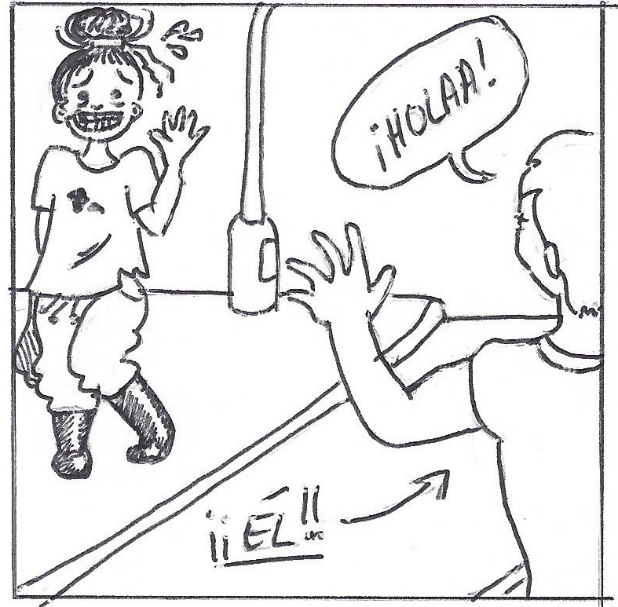 Describe toda la secuencia y analiza todos los elementos del cómic que ya conoces: encuadreangulacióntransiciónefectos gráficos del movimientoelementos del paralenguaje¿Cómo crees que puede continuar la escena? En grupos idead una viñeta para continuar esta secuencia. Pensad en los elementos del cómic del punto anterior.*eigene BilderDe momento a momento (von Augenblick zu Augenblick)Eine bestimmte Handlung wird in einer Reihe von Aufeinanderfolgenden Momenten dargestelltDe acción a acción (von Handlung zu Handlung)Ein bestimmter Gegenstand (eine Person, ein Ding usw.) in einer Reihe aufeinanderfolgender HandlungenDe tema a tema (von Gegenstand zu Gegenstand)Eine Reihe von wechselnden Gegenständen innerhalb einer einheitlichen SzeneDe escena a escena (von Szene zu Szene)Übergänge über erhebliche Distanzen in Zeit und/oder Raum hinwegDe aspecto a aspecto (von Gesichtspunkt zu Gesichtspunkt)Übergänge von einem Gesichtspunkt eines Ortes, einer Idee oder einer Stimmung zu einer anderenNon Sequitur (Paralogie)Eine Reihe von offensichtlich unsinnigen, nicht verbundenen Bilder und/oder Worten